Konkurs na wykonanie kartki okolicznościowejz okazji Wielkanocy  w edytorze grafiki GIMP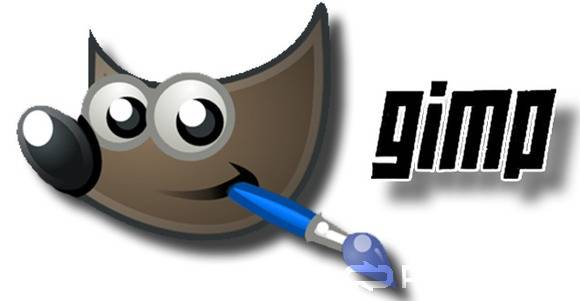 1. Organizator: Szkoła Podstawowa w Mołodyczu.
2. Uczestnicy: uczniowie klas 6-8
3. Cele konkursu: Rozwijanie zainteresowań i umiejętności uczniów w zakresie grafiki komputerowej.
4. Zasady konkursu:
– każdy uczestnik przygotowuje jeden projekt graficzny w programie GIMP,
– projekt powinien mieć wymiary 600 x 400 pikseli (poziomo lub pionowo),
– uczniowie mogą korzystać ze zdjęć umieszczonych w Internecie,
– prace stają się własnością organizatora,
– praca powinna być podpisana imieniem, nazwiskiem autora i klasą, do której uczęszcza.
5. Termin dostarczenia prac i ogłoszenie wyników:
– prace należy przesłać na tangelomania@poczta.fm lub dostarczyć nauczycielowi informatyki (w wersji elektronicznej) na pendriv’ie do 29 marca 2019 r,
– wyniki konkursu zostaną ogłoszone 01 kwietnia 2019 r.
6. Zasady przyznawania nagród:
– nagrody i dyplomy zostaną przyznane dla miejsc 1 – 3,
– każdy uczestnik konkursu otrzyma uwagę pozytywną wpisaną do dziennika elektronicznego,
– każdy uczestnik konkursu otrzyma ocenę bardzo dobrą, a osoby zajmujące miejsca 1 – 3 ocenę celującą z informatyki/zajęć komputerowych.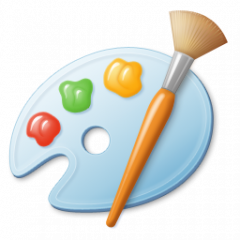 1. Organizator: Szkoła Podstawowa w Mołodyczu.2. Uczestnicy: uczniowie klas 1-5
3. Cele konkursu: Rozwijanie zainteresowań i umiejętności uczniów w zakresie grafiki komputerowej.
4. Zasady konkursu:
– każdy uczestnik przygotowuje jeden projekt graficzny w programie PAINT,
– uczniowie NIE MOGĄ korzystać ze zdjęć umieszczonych w Internecie, wykonują rysunki samodzielnie,
– prace stają się własnością organizatora,
– praca powinna być podpisana imieniem, nazwiskiem autora i klasą, do której uczęszcza.
5. Termin dostarczenia prac i ogłoszenie wyników:
– prace należy przesłać na tangelomania@poczta.fm lub dostarczyć nauczycielowi informatyki (w wersji elektronicznej) na pendriv’ie do 29 marca 2019 r,
– wyniki konkursu zostaną ogłoszone 01 kwietnia 2019 r.
6. Zasady przyznawania nagród:
– nagrody i dyplomy zostaną przyznane dla miejsc 1 – 3,
– każdy uczestnik konkursu otrzyma uwagę pozytywną wpisaną do dziennika elektronicznego,
– każdy uczestnik konkursu otrzyma ocenę bardzo dobrą, a osoby zajmujące miejsca 1 – 3 ocenę celującą z informatyki/zajęć komputerowych.